Hei Puutarhaseuran jäsenet!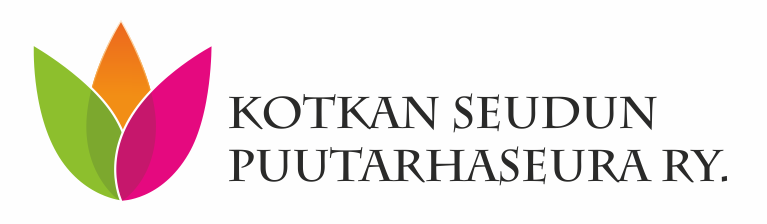 Hyvää kevättä!Helmikuu meni, lumet jäi vielä. Hiihtolomat saatiin viettää talvisissa maisemissa. Nyt maaliskuussa alkaa päivä pitenemään ja viherpeukaloiden peukalot syyhyämään. Siksi seuran hallitus päätti sittenkin järjestää kevätmessuretken, jotta suurin kutina saataisiin peukaloista helpottumaan! Tulevia tapahtumia:*HuhtikuussaSUOSITTU KEVÄTMESSURETKI JÄRJESTETÄÄN SITTENKIN SUUREN SUOSIONSA TAKIA!Kevätmessut La 9.4.2016 Messukeskuksessa

Keväinen suurtapahtuma kokoaa tälläkin kertaa peräti viidet messut saman katon alle: Oma Piha, Oma Koti, OmaMökki, Sisusta! ja Lähiruoka&luomu-messut.Lähde kanssamme kattaville messuille ja nappaa ystäväsi mukaan. Muistathan, että lipun hinta sis. kuljetukset sekä lipun. (lipun hinta ovelta 18€)Hinta jäsenille 25€/hlö, ei jäsenille 35€/hlöMaksu totuttuun tapaan bussissa.Ilmoittautumisaikaa 1.4.16 asti Ilmoittautumiset P.0400-616095 viestillä tai iltaisin soittamalla tai seuran sähköpostiosoitteeseen kotkanseudunpuutarhaseura@gmail.com Linja-auton aikataulu:Karhulan linja autoasema 	klo 08:30Sutelan pikavuoropysäkki 	n. klo 08:40	Siltakylän pikavuoropysäkki	n. klo 08:50Pyhtään pikavuoropysäkki	n. klo 09:00* Huhtikuussa yleisöluentosarja! Keskiviikkoisin 	6.4. Ympäristö / arkkitehtuuri 	13.4. Puistot	20.4. Luontoklo 17-19 HUOM! Aika muuttunut! Kotkan kirjaston auditoriossaKotkan kaupungin puistotoimen järjestämiin Vihervuoden mielenkiintoisiin luentotilaisuuksiin vapaa pääsy. Tervetuloa!*Toukokuussa luentoVihervuosi 2016 liittyvä seuran järjestämä luento. Taiga-instituutin kouluttaja, psykologi, kasvatustieteen lisensiaatti, Riitta Wahlström luennoi aiheesta ”Luonto hyvinvoinnin antajana”Keskiviikkona 11.5.2016 klo 18.00 Kotkan kaupungin kirjaston auditorio.  Tilaisuus on kaikille avoin.*Toukokuussa ruusujenleikkausilta Ruusun päivänä, 4.5.2016, ruusuharrastaja Jorma Koskinen tulee kertomaan meille ruusujen leikkauksesta. Kierikkalassa, Sinikka ja Kauko Hyttisen pihassa Kymintie 302 48720 Kotka, klo 18.00*Toukokuussa taimienvaihtopäiväKeskiviikkona 18.5 vaihdetaan ja myydään (mutta ei varasteta) taimia. Tapahtuma on illemmalla, mutta paikka sekä kellonaika tarkentuvat myöhemmin. Mikäli pistokkaat lähtevät kiitettävästi kasvuun, pelargoniaa (Mårbacka) saattaisi olla tarjolla ja jotenkin tuntuu siltä, että chilejäkin mahdollisesti löytyy. Perennat luonnollisesti vaihtoon / jakoon samalla kertaa.   * Kesäkuun pihakävelytKotkan Seudun Puutarhaseura järjestää jäsenistön innokkuuden mukaan ”pihakävelyjä” kesäkuussa.  Kun haluat esitellä oman pihasi ja kertoa vaikkapa sen tarinan, ilmoita seuran sähköpostiin, kotkanseudunpuutarhaseura@gmail.com tai puhelimeen, 0400 616 095,  päivämäärä ja kellonaika, milloin olemme tervetulleita.Muutamia ehdokkaita pihakävelyihin on jo ilmottautunut. Hovilassa on mahdoillisuus vierailla muutamalla pihalla samana iltana. Ilmoitamme tarkemmat tiedot myöhemmin.* Heinäkuun ruusuretki10.7.2016 sunnuntaina ruusuretki pääkaupunkiseudulle. Retki alkaa Kotkasta klo 09:00 ja paluu illalla klo 20:00. Ensin vierailemme Helsingin kaupunginpuutarhassa Töölönlahden rannalla. Sieltä suuntaamme Meilahden arboretumin ruusutarhaan, jonka jälkeen lounastauko lähistöllä olevassa HelmiSimpukassa. Lounaan jälkeen siirrymme Klaukkalaan ruusuasiantuntija Pirjo Raution kotipuutarhaan Simolan rosarioon. Pirjon luota ajamme Päivolän koetarhalle Nummelaan, jossa aloitamme kahvitauolla Päivölän virkistyskodissa. Päivölän koetarha on entinen Helsingin yliopiston koetarha, Pirkko Kahila kertoo tarhasta ja jalostustyostä.Paluu Kotkaan alkaa klo 18:00 ja Kotkassa olemme n. klo 20:00.Ilmoittautumisia otetaan jo vastaan! Ilmoittaumiset 1.7.2016 mennessä. Retken hinta, sisältäen vierailut, opastukset, lounaan ja iltapäiväkahvin, on jäseniltä 50,00€ ja ei jäseniltä 60,00€. Huomioi, että ennen lounasta (klo: 12.30) ei varsinaista kahvitaukoa, joten tarpeen mukaan varaa itsellesi aamupäiväksi eväät.* ElokuuRetki Naantalin Kultarantaan 6.8.2016. Retki toteutuu, mikäli lähtijöitä on vähintään 20. Retken hinta 80 euroa/ jäsen, 90 euroa/ ei jäsen. Hinta sisältää lounaan, ja opastuksen Kultarannassa.  Paluumatkalla mahdollisuus pistäytyä Kasvihuoneilmiössä. Lähtö lauantaiaamuna klo 7.30 Karhulan linja-autoasemalta. Tarkempi retkiohjelma päivittyy seuran sivuille lähitulevaisuudessa.*Elokuussa myös yleinen ”avoimet puutarhat”-päivä 7.8 klo 12-18 ja ilmottautumassa voi käydä avoimetpuutarhat.fi verkkosivustolla. Osallistukaamme kaikki yhteiseen päivään!* SyyskausiSyyskaudella jatkamme jäseniltoja mielenkiintoisin teemoin.JäsenmaksuMuistathan maksaa jäsenmaksusi 31.3.2016 mennessä.Varsinainen jäsen maksaa 20€Perhejäsen 10€ Kannatusjäsen 50€ *Perhejäsen on samassa taloudessa asuva henkilö, jolla on samat oikeudet, kuin varsinaisella jäsenellä.*Kannatusjäsen voi olla henkilö tai yhteisö. Kannattavalla yhteisöjäsenellä ei ole kokouksessa äänioikeuttaMaksuohjeet:Saaja	Kotkan Seudun Puutarhaseura Ry	Tilinumero	FI77 5172 2040 0259 31 Viite	2079Jos maksat jonkun muun kuin oman jäsenmaksusi, niin älä käytä viitenumeroa, vaan laita viestikenttään sen henkilön nimi jonka jäsenmaksun maksat. Tämä on tärkeää, jotta emme lähetä aiheettomia muistutuksia!Jos haluat luopua jäsenyydestäsi, ilmoitathan siitä mahdollisimman pian, mieluiten sähköpostilla osoitteeseen: kotkanseudunpuutarhaseura@gmail.com tai tekstiviestillä puh: 0400 616 095Seuran yhteystiedotKotisivut:	www.kotkanseudunpuutarhaseura.kotisivukone.com Sähköposti:	kotkanseudunpuutarhaseura@gmail.com Puhelin:	0400 616 095 Olemme myös Facebookissa.Toivotamme kaikille aurinkoista kevättä!! Kevätmessuretkellä tavataan!!Puutarhaseuran hallituspsta sihteeri Marika Pennanen 